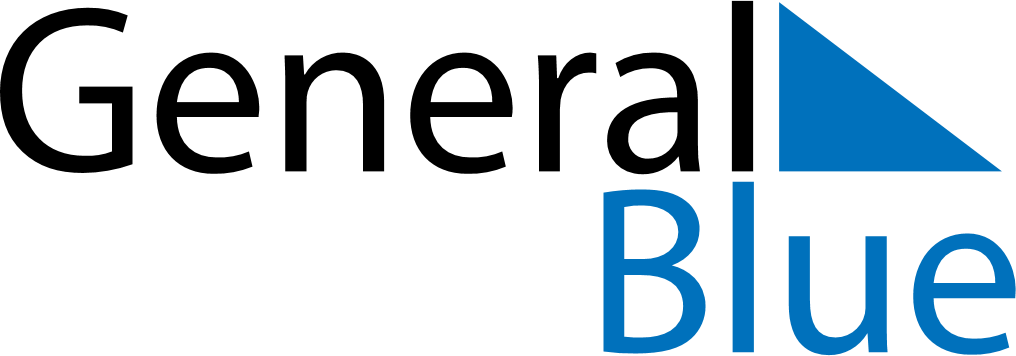 Bahamas 2022 HolidaysBahamas 2022 HolidaysDATENAME OF HOLIDAYJanuary 1, 2022SaturdayNew Year’s DayJanuary 10, 2022MondayMajority Rule DayApril 15, 2022FridayGood FridayApril 17, 2022SundayEaster SundayApril 18, 2022MondayEaster MondayMay 8, 2022SundayMother’s DayJune 3, 2022FridayRandol Fawkes Labour DayJune 5, 2022SundayPentecostJune 6, 2022MondayWhit MondayJuly 10, 2022SundayIndependence DayJuly 11, 2022MondayIndependence Day (substitute day)August 1, 2022MondayEmancipation DayOctober 12, 2022WednesdayNational Heroes’ DayDecember 25, 2022SundayChristmas DayDecember 26, 2022MondayBoxing Day